COMUNE DI COLLEDIMEZZO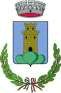 (PROVINCIA DI CHIETI)Piazza Francesco Vizioli n.1 66040 COLLEDIMEZZO	Tel. e Fax 0872949099P.I. e C.F. 00251050696	c/c postale 12404661Sito internet: www. colledimezzo.ch.it	comunedicolledimezzo@tin.itSPETT.LE COMUNE DI COLLEDIMEZZO PIAZZA VIZIOLI,1COLLEDIMEZZOISTANZA DI PARTECIPAZIONEAVVISO DI VENDITA PER ASTA PUBBLICA DEL MATERIALE LEGNOSO RITRAIBILE DAL TAGLIO DEL BOSCO SITO IN LOCALITA’ BOSCO MONTAGNA E COSTA LA LENTE PART 343 FOGLIO 5Il sottoscritto  					 Nato a		il			 Residente a	in via		n.  	C. F. 	 in qualità di □ titolare / legale rappresentante;□ Procuratore, come da procura generale/speciale in data      /    /		a rogito Notaio	Rep. n. 	(allegata in originale o copia conforme)della ditta  		 con sede a  		  in via	n.  	 C.F.		P.IVA	PEC	 		A tal fineavvalendosi delle disposizioni di cui agli artt. 46, 47, 75 e 76 del D.P.R. 28.12.2000 n. 445; consapevole delle pene stabilite per le false atte stazioni e le mendaci dichiarazioni previste dal Codice Penale e dalle legge penali in materia;consapevole, infine, che in caso di non veridicità del contenuto della presente dichiarazione, il dichiarante decade dai benefici eventualmente conseguenti al provvedimento emanato sulla base della dichiarazione non veritiera;DICHIARA	Che la ditta …………………………………… è iscritta, come ditta boschiva, alla Camera di Commercio, Industria, Agricoltura e Artigianato di	in data	;Che la rappresentanza sociale spetta a	(solo nel caso disocietà);Che la ditta	è iscritta all’Albo Regionale delle ditte boschivedella Regione ………………. Al n. …………oppure (in assenza di iscrizione all’Albo e per le Regioni sprovviste di albo)Di possedere l’idoneità della ditta ……………………………… a condurre utilizzazioni boschive secondo il Coordinamento Provinciale del Corpo Forestale dello Stato della Provincia del territorio nel quale esercitano la loro attività;	Di esserci recato sul luogo in cui deve eseguirsi l’utilizzazione boschiva e il servizio di taglio e esbosco del materiale legnoso riservato al Comune di Colledimezzo per l’uso civico, e di aver preso visione delle condizioni locali nonché di tutte le circostanze generali e particolari che possono aver influito nella determinazione dei prezzi;	Di aver preso visione degli elaborati progettuali e del Capitolato d’Oneri che regola l’asta, accettandolo in condizionatamente gli stessi agli effetti tutti dell’art. 1341 Cod.Civ.;	Di essere in possesso degli strumenti tecnologici e delle risorse professionali nonché delle competenze tecniche ed organizzative idonee per l’esecuzione dell’intervento selvicolturale, nei termini indicati dal capitolato d’Oneri e dalle leggi regionali e nazionali in materia;Di non trovarsi nelle condizioni di incapacità a contrarre con la Pubblica Amministrazione;Di essere in regola con gli obblighi assicurativi, previdenziali ed assistenziali;	Che la ditta non si trova in stato di liquidazione, fallimento o concordato preventivo, cessazione di attività e che non si sono verificati nel quinquennio anteriore alla data della gara procedure di fallimento, Amministrazione controllata o concordato preventivo o liquidazione;Che la composizione societaria della ditta è la seguente: ……………………………………….……………………………………………………………………………………………………..…………………………………………………………………………………………………….	Che la posizione presso il casellario giudiziale e dei carichi pendenti di tutti i soggetti interessati è quella riportata nella/e allegata/e dichiarazione/i;	Di non avere in corso con il Comune di Colledimezzo contestazioni per altri contratti del genere o di non trovarsi comunque in causa con l’Ente stesso per qualsiasi motivo e di non trovarsi nella condizione di non avere corrisposto al detto ente le somme dovute in base alla liquidazione di precedenti verbali di collaudo di altre vendite;	Di trovarsi ovvero di non trovarsi (barrare quella interessata) in situazione di controllo diretto o come controllante o come controllato, con le seguenti imprese …………………………………...............................................................................................................(la presente dichiarazionedeve essere resa anche se negativa);	Che nei confronti della ditta e dei soggetti interessati non è pendente procedimento per l’applicazione di una delle cause ostative previste dall’art. 67 del D.Lvo 06/09/2011, n. 159 e ss. mm. e ii., e che comunque nei suoi/loro confronti non sono state emesse sentenze ancorché non definitive relativi a reati che precludono la stipulazione di contratti pubblici;Di impegnarsi a produrre idonea polizza per la responsabilità civile verso terzi;	Di non aver commesso gravi infrazioni debitamente accertate alle norme in materia di sicurezza e ad ogni altro obbligo derivante dai rapporti di lavoro;Di essere in regola con le norme che disciplinano il diritto al lavoro dei disabili di cui alla L. n.68/99, ove applicabile, e con le norme in materia di contribuzioni sociali;	Di non aver concluso contratti di lavoro subordinato o autonomo e comunque di non aver attribuito incarichi, per il triennio successivo alla cessazione del rapporto di pubblico impiego, ad ex dipendenti del Comune di Colledimezzo che abbiano esercitato poteri autorizzativi o negoziali per conto del Comune medesimo nei suoi confronti, ai sensi dell’art. 53, comma 16-ter, del D.Lgs. n. 165/2001 e s.m.i..Luogo e dataFIRMAN.B.: La presente dichiarazione deve essere corredata da copia fotostatica, non autenticata ed in corso di validità, di un documento di identità del sottoscrittore, ai sensi dell’art. 38, c. 3, del D.P.R. 28 dicembre 2000, n. 445.